Загальна інформаціяНавчальна дисципліна викладається на першому курсі другого семестру 2. Анотація навчальної дисципліниПолітика відкритості України, що передусім супроводжується зростанням ролі митної справи, яка є складовою зовнішньополітичної і зовнішньоекономічної діяльності, базується на визнанні міжнародних відносин, систем класифікації і кодування товарів, єдиної форми декларування експорту і імпорту товарів, митної інформації, інших міжнародних норм і стандартів. Митна справа є складовою частиною зовнішньополітичної і зовнішньоекономічної діяльності України, де дотримуються визнаної у міжнародних відносинах системи класифікації та кодування товарів, єдиної форми декларування товарів, митної інформації, інших міжнародних норм і стандартів. Навчальна дисципліна «Митна справа» базується на новітньому законодавстві і передбачає вивчення методології проведення перевірок правильності нарахування мита та інших обов’язкових платежів в сучасних умовах.3. Мета навчальної дисципліниМетою викладання даної навчальної дисципліни є формування знань і навичок у студента щодо прийняття управлінського рішення для виходу підприємства на конкретний зовнішній ринок, ураховуючи особливості митно-тарифного та нетарифного регулювання зовнішньоекономічної діяльності. Для досягнення мети поставлено такі основні завдання: опанування теоретичних знань у системі митно-тарифного та нетарифного регулювання зовнішньоекономічної діяльності, а також набуття практичних навичок у застосуванні митних формальностей, передбачених українським законодавством, та обґрунтування пріоритетних шляхів реалізації зовнішньоекономічної операції в межах чинного законодавства. Дисципліна «Митна справа» вивчає інструментарій митно-тарифного та нетарифного регулювання зовнішньоекономічної діяльності. В результаті вивчення курсу «Митна справа» студенти повиннізнати: митні формальності при переміщенні товарів через митний кордон України; особливості взаємодії митних органів з іншими державними контролюючими структурами, що уповноважені;    особливості здійснення та декларування товарів у режимах імпорту, експорту, реімпорту, реекспорту та транзиту; особливості розрахунку митної вартості та загальнодержавних податків у сфері здійснення ЗЕД; особливості здійснення митного контролю та декларування товарів; типи митних декларацій та технологія їх заповнення; особливості валютного законодавства України; основи роботи у програмному комплексі QDProfessional; вміти: аналізувати зміни та доповнення в законодавстві України щодо митного регулювання зовнішньоекономічної діяльності, ураховуючи особливості митних режимів; розраховувати митну вартість товарів та загальнодержавні податки; використовувати різні методи визначення митної вартості товарів; заповнювати митні декларації різних типів; оцінювати можливості державного регулювання зовнішньоекономічної діяльності підприємства у процесі здійснення зовнішньоекономічних операцій; застосовувати заходи нетарифного регулювання зовнішньоекономічної діяльності; використовувати економічні переваги митних режимів під час декларування товарів, які перетинають митний кордон України; групувати систему ризиків, пов'язаних із здійсненням зовнішньоекономічної діяльності підприємства.4. Програмні компетентності та результати навчання за дисципліною5. Зміст навчальної дисципліни 6. Система оцінювання та інформаційні ресурсиВиди контролю: поточний, підсумковий.Нарахування балівІнформаційні ресурси7. Політика навчальної дисципліниПолітика всіх навчальних дисциплін в ОНАХТ є уніфікованою та визначена з урахуванням законодавства України, вимог ISO 9001:2015, «Положення про академічну доброчесність в ОНАХТ» та «Положення про організацію освітнього процесу».Викладач		________________ О.В. Бочарова				підписВикладач		________________ Т.М. Смокова				підписЗавідувач кафедри	________________ О.В. Бочарова				підпис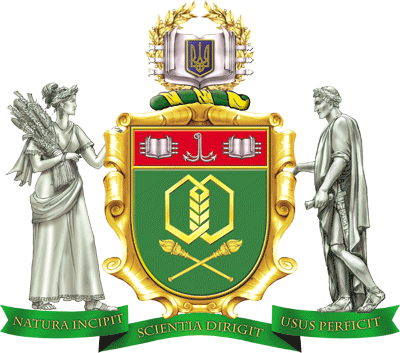 Силабус навчальної дисципліниМИТНА СПРАВАСилабус навчальної дисципліниМИТНА СПРАВАСилабус навчальної дисципліниМИТНА СПРАВАСилабус навчальної дисципліниМИТНА СПРАВАСилабус навчальної дисципліниМИТНА СПРАВАСилабус навчальної дисципліниМИТНА СПРАВАСтупінь вищої освіти:Ступінь вищої освіти:Ступінь вищої освіти:Ступінь вищої освіти:магістрмагістрСпеціальність:Спеціальність:076 Підприємництво, торгівля та біржова діяльність076 Підприємництво, торгівля та біржова діяльність076 Підприємництво, торгівля та біржова діяльність076 Підприємництво, торгівля та біржова діяльністьОсвітньо-професійна програма:Освітньо-професійна програма:Освітньо-професійна програма:Освітньо-професійна програма:Освітньо-професійна програма:Комерційна діяльність та товарознавство і експертиза в митній справіВикладач:Бочарова Оксана Володимирівна, д.т.н., професор, професор кафедри товарознавства та митної справи; Смокова Тетяна Миколаївна, старший викладач кафедри товарознавства та митної справиБочарова Оксана Володимирівна, д.т.н., професор, професор кафедри товарознавства та митної справи; Смокова Тетяна Миколаївна, старший викладач кафедри товарознавства та митної справиБочарова Оксана Володимирівна, д.т.н., професор, професор кафедри товарознавства та митної справи; Смокова Тетяна Миколаївна, старший викладач кафедри товарознавства та митної справиБочарова Оксана Володимирівна, д.т.н., професор, професор кафедри товарознавства та митної справи; Смокова Тетяна Миколаївна, старший викладач кафедри товарознавства та митної справиБочарова Оксана Володимирівна, д.т.н., професор, професор кафедри товарознавства та митної справи; Смокова Тетяна Миколаївна, старший викладач кафедри товарознавства та митної справиКафедра:Товарознавства та митної справи, т. 712-40-70Товарознавства та митної справи, т. 712-40-70Товарознавства та митної справи, т. 712-40-70Товарознавства та митної справи, т. 712-40-70Товарознавства та митної справи, т. 712-40-70Профайл викладачаПрофайл викладачаПрофайл викладача Контакт: e-mail: user108849@te.net.ua, 0995398284e-mail: smokova.tm@gmail.com, 0672915877 Контакт: e-mail: user108849@te.net.ua, 0995398284e-mail: smokova.tm@gmail.com, 0672915877 Контакт: e-mail: user108849@te.net.ua, 0995398284e-mail: smokova.tm@gmail.com, 0672915877Тип дисципліни - варіативнаМова викладання - українськаКількість кредитів – 8, годин – 240/240Кількість кредитів – 8, годин – 240/240Кількість кредитів – 8, годин – 240/240Кількість кредитів – 8, годин – 240/240Кількість кредитів – 8, годин – 240/240Аудиторні заняття, годин:всьоголекціїлекціїпрактичніденна50242426заочна20101010Самостійна робота, годинДенна - 190Денна - 190Заочна - 220Заочна - 220Курсова робота90909090Розклад занять